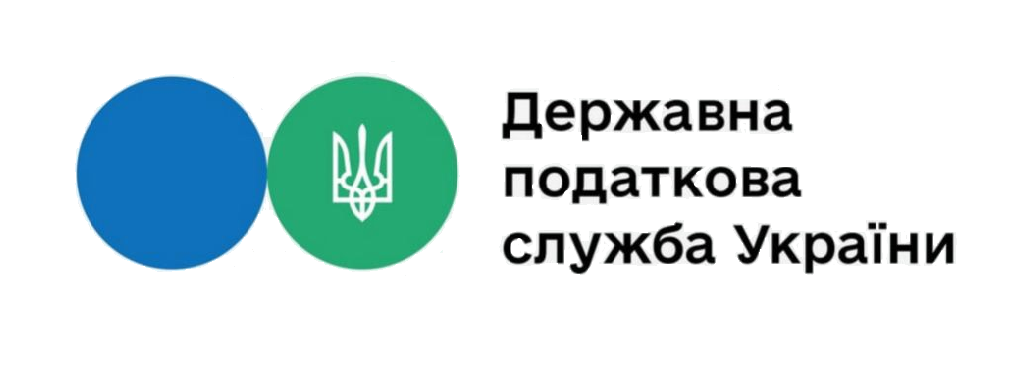 В розрізі категорій запитувачів надійшло від:юридичних осіб – 89 запитів;фізичних осіб –  107;представників засобів масової інформації – 14З 210 запитів на отримання публічної інформації:    Стосовно 15 документів, в яких посилалися на Закон України «Про доступ до публічної інформації», але по суті були зверненнями, надано проміжні відповіді інформаційного змісту щодо невідповідності вимогам до запиту на отримання публічної інформації та розгляду у порядку та строки, визначені спеціальними законами України.  